Уважаемая Елена Викторовна!	Направляю в Ваш адрес проект решения Думы городского округа ЗАТО Свободный «О внесении изменений в Положение «О порядке и размерах возмещения расходов, связанных со служебными командировками работников органов местного самоуправления городского округа ЗАТО Свободный и работников муниципальных учреждений городского округа ЗАТО Свободный», утвержденное решением Думы городского округа ЗАТО Свободный от 28.03.2018 № 19/12 для рассмотрения и принятия на очередном заседании Думы городского округа ЗАТО Свободный. Приложение:Проект решения;Пояснительная записка;Антикоррупционная экспертиза;Лист согласования.Глава городского округа ЗАТО Свободный				         А.В. ИвановМисько Е.А.5-84-55 проектРОССИЙСКАЯ ФЕДЕРАЦИЯСВЕРДЛОВСКАЯ ОБЛАСТЬгородской округ ЗАТО Свободный____ очередное заседание Думы городского округаРЕШЕНИЕ № _____от _____ ноября 2022 годаО внесении изменений в Положение «О порядке и размерах возмещения расходов, связанных со служебными командировками работников органов местного самоуправления городского округа ЗАТО Свободный и работников муниципальных учреждений городского округа ЗАТО Свободный», утвержденное решением Думы городского округа ЗАТО Свободный от 28.03.2018 № 19/12В соответствии с Указом Президента Российской Федерации от 17.10.2022 № 752 
«Об особенностях командирования лиц, замещающих государственные должности Российской Федерации, федеральных государственных гражданских служащих, работников федеральных государственных органов, замещающих должности, не являющиеся должностями федеральной государственной гражданской службы, на территории Донецкой Народной Республики, Луганской Народной Республики, Запорожской области и Херсонской области», Постановлением Правительства РФ от 28.10.2022 № 1915 «Об отдельных вопросах, связанных с командированием на территории Донецкой Народной Республики, Луганской Народной Республики, Запорожской области и Херсонской области», статьей 101 Областного закона от 10 марта 1999 года № 4-ОЗ «О правовых актах в Свердловской области», руководствуясь ст. 22, 44 Устава городского округа, Дума городского округаРЕШИЛА:1. Внести в Положение «О порядке и размерах возмещения расходов, связанных со служебными командировками работников органов местного самоуправления городского округа ЗАТО Свободный и работников муниципальных учреждений городского округа ЗАТО Свободный», утвержденное решением Думы городского округа ЗАТО Свободный от 28.03.2018 № 19/12, следующие изменения:1.1. подпункт 1.2. пункта 1 изложить в следующей редакции:«1.2. Расходы на выплату суточных - в размере 200 рублей за каждый день нахождения в служебной командировке, включая выходные и праздничные дни, а также дни нахождения в пути, в том числе за время вынужденной остановки в пути.Работникам, принимающим непосредственное участие в выполнении работ (оказании услуг) по обеспечению жизнедеятельности населения и (или) восстановлению объектов инфраструктуры (в том числе по восстановлению вооружения, военной и специальной техники) на территориях Донецкой Народной Республики, Луганской Народной Республики, Запорожской области и Херсонской области, в период нахождения в служебных командировках на территориях указанных субъектов Российской Федерации:а) сохраняемая средняя заработная плата (средний заработок), рассчитанная в соответствии с Положением об особенностях порядка исчисления средней заработной платы, утвержденным постановлением Правительства Российской Федерации от 24 декабря 2007 г. 
№ 922 «Об особенностях порядка исчисления средней заработной платы», выплачивается в двойном размере;б) дополнительные расходы, связанные с проживанием вне постоянного места жительства (суточные), возмещаются в размере 8480 рублей за каждый день нахождения в служебной командировке;в) работодатель вправе выплачивать безотчетные суммы в целях возмещения дополнительных расходов, связанных с такими командировками. Размер сохраняемой средней заработной платы (среднего заработка), указанной в «а» настоящего подпункта, устанавливается письменным решением работодателя одновременно с решением о направлении работников в служебные командировки на территории Донецкой Народной Республики, Луганской Народной Республики, Запорожской области и Херсонской области.Расходы по найму жилого помещения возмещаются работникам, принимающим непосредственное участие в выполнении работ (оказании услуг) по обеспечению жизнедеятельности населения и (или) восстановлению объектов инфраструктуры (в том числе по восстановлению вооружения, военной и специальной техники) на территориях Донецкой Народной Республики, Луганской Народной Республики, Запорожской области и Херсонской области (кроме тех случаев, когда им предоставляется бесплатное жилое помещение), по фактическим затратам, подтвержденным соответствующими документами, но не более 7210 рублей в сутки. Возмещение расходов по найму жилого помещения при размещении у физических лиц в период пребывания в служебной командировке на территориях Донецкой Народной Республики, Луганской Народной Республики, Запорожской области и Херсонской области может подтверждаться распиской или договором оказания услуг, а при отсутствии таких документов - на основании служебной записки (рапорта) и (или) иного документа о фактическом сроке пребывания в месте размещения, содержащего подтверждение принимающей стороны о сроке прибытия в место размещения и убытия из места размещения, оплату стоимости найма жилого помещения.».1.2. абзац 1 подпункта 1.3. пункта 1 изложить в следующей редакции:«1) воздушным транспортом – по тарифу экономического класса (за исключением рейсов, где предусмотрен только «бизнес класс»).При использовании воздушного транспорта для проезда работников к месту командирования и (или) обратно к месту постоянной работы проездные документы (билеты) должны оформляться (приобретаться) только на рейсы российских авиакомпаний или авиакомпаний других государств – членов Евразийского экономического союза, за исключением случаев, когда указанные авиакомпании не осуществляют пассажирские перевозки к месту командирования работников либо когда оформление (приобретение) проездных документов (билетов) на рейсы этих авиакомпаний невозможно ввиду их отсутствия на весь срок командировки.»1.3. пункт 2 изложить в следующей редакции:«2. В случае командирования работника в такую местность, откуда он по условиям транспортного сообщения и характеру выполняемого служебного задания имеет возможность ежедневно возвращаться к постоянному месту жительства, суточные и расходы на осуществление найма жилого помещения не выплачиваются.Если работник по окончании служебного дня по согласованию с работодателем остается в месте командирования, то при предоставлении документов о найме жилого помещения эти расходы ему возмещаются.Фактический срок пребывания работника в командировке определяется по проездным документам, представляемым им по возвращении из командировки.В случае проезда работника, на основании письменного решения работодателя, к месту командирования и (или) обратно к месту работы на служебном транспорте, на транспорте, находящемся в собственности работника или в собственности третьих лиц (по доверенности), фактический срок пребывания в месте командирования указывается в служебной записке, которая представляется работником работодателю по возвращении из командировки с приложением документов, подтверждающих использование указанного транспорта для проезда к месту командирования и обратно (путевой лист, маршрутный лист, счета, квитанции, кассовые чеки и иные документы, подтверждающие маршрут следования транспорта).В случае отсутствия проездных документов фактический срок пребывания работника в командировке подтверждается документами по найму жилого помещения в месте командирования. При проживании в гостинице указанный срок пребывания подтверждается квитанцией (талоном) либо иным документом, подтверждающим заключение договора на оказание гостиничных услуг по месту командирования, содержащим сведения, предусмотренные правилами предоставления гостиничных услуг, утверждаемыми Постановлением Правительства Российской Федерации от 18.11.2020 № 1853 «Об утверждении Правил предоставления гостиничных услуг в Российской Федерации».При отсутствии проездных документов, документов по найму жилого помещения либо иных документов, подтверждающих заключение договора на оказание гостиничных услуг по месту командирования, в целях подтверждения фактического срока пребывания в месте командирования работника представляются служебная записка и (или) иной документ о фактическом сроке пребывания работника в командировке, содержащий подтверждение принимающей стороны (организации либо должностного лица) о сроке прибытия (убытия) работника к месту командирования (из места командировки).»;1.4. дополнить пунктом 11 следующего содержания:«11. Установить, что работнику в период его нахождения в служебной командировке на территориях Донецкой Народной Республики, Луганской Народной Республики, Запорожской области и Херсонской области:1) заработная плата, денежное содержание выплачивается в двойном размере;2) дополнительные расходы, связанные с проживанием вне постоянного места жительства (суточные), возмещаются в размере 8480 рублей за каждый день нахождения в служебной командировке;3) работодатель вправе выплачивать безотчетные суммы в целях возмещения дополнительных расходов, связанных с такими командировками.».2. Решение опубликовать в газете «Свободные вести» и разместить на официальном сайте Думы городского округа ЗАТО Свободный.3. Решение вступает в силу на следующий день после опубликования в газете «Свободные вести».	4. Контроль за исполнением решения возложить на председателя депутатской комиссии по законодательству Викторова Е.А.Глава городского округа ЗАТО Свободный	                                                                                              А.В. ИВАНОВПредседатель Думы городского округа ЗАТО Свободный                                                          Е.В. САЛОМАТИНАПояснительная запискаВ связи изданием Указа Президента РФ от 17.10.2022 № 752 «Об особенностях командирования лиц, замещающих государственные должности Российской Федерации, федеральных государственных гражданских служащих, работников федеральных государственных органов, замещающих должности, не являющиеся должностями федеральной государственной гражданской службы, на территории Донецкой Народной Республики, Луганской Народной Республики, Запорожской области и Херсонской области» в целях повышения уровня социальной защищенности работников органов местного самоуправления и учреждений городского округа ЗАТО Свободный необходимо внести изменения в Положение «О порядке и размерах возмещения расходов, связанных со служебными командировками работников органов местного самоуправления городского округа ЗАТО Свободный и работников муниципальных учреждений городского округа ЗАТО Свободный».Главный специалист подразделения правового обеспечения					        Е.А. МиськоЛИСТ СОГЛАСОВАНИЯ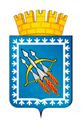 Городской округЗАТО СвободныйАДМИНИСТРАЦИЯ ул. Майского, 67,ЗАТО СвободныйСвердловской области, 624790тел./факс: (34345) 5-84-80, 5-84-85,e-mail:adm_zato_svobod@mail.ru, 
http://aдм-ЗАТОСвободный.РФОКПО 41735624, ОГРН 1026600787267,ИНН/КПП 6607005963/662301001__________________№ __________Председателю Думы городского округа ЗАТО СвободныйЕ.В. СаломатинойО внесении изменений в Положение «О порядке и размерах возмещения расходов, связанных со служебными командировками работников органов местного самоуправления городского округа ЗАТО Свободный и работников муниципальных учреждений городского округа ЗАТО Свободный»О внесении изменений в Положение «О порядке и размерах возмещения расходов, связанных со служебными командировками работников органов местного самоуправления городского округа ЗАТО Свободный и работников муниципальных учреждений городского округа ЗАТО Свободный»О внесении изменений в Положение «О порядке и размерах возмещения расходов, связанных со служебными командировками работников органов местного самоуправления городского округа ЗАТО Свободный и работников муниципальных учреждений городского округа ЗАТО Свободный»О внесении изменений в Положение «О порядке и размерах возмещения расходов, связанных со служебными командировками работников органов местного самоуправления городского округа ЗАТО Свободный и работников муниципальных учреждений городского округа ЗАТО Свободный»О внесении изменений в Положение «О порядке и размерах возмещения расходов, связанных со служебными командировками работников органов местного самоуправления городского округа ЗАТО Свободный и работников муниципальных учреждений городского округа ЗАТО Свободный»ДолжностьФамилия и инициалыСроки и результаты согласованияСроки и результаты согласованияСроки и результаты согласованияДолжностьФамилия и инициалыДата поступления на согласованиеДата согласованияЗамечания и подписьНачальник организационно-кадрового отделаЛ.В.ТкаченкоНачальник отдела бухгалтерского учета и финансов С.Ф. РыжковаНачальник финансового отдела М.Н. Малых